1. การบันทึกรายการเบิกเกินส่งคืนโดยไม่มีลูกหนี้ (เงินรอรับคืน) : ZGL_BD4บทนำ: เมื่อส่วนราชการทำการเบิกเงินงบประมาณตามขั้นตอนปกติไปใช้  แล้วเกิดค่าใช้จ่ายน้อยกว่าเงินงบประมาณนั้นๆที่ได้ทำการเบิกไป  จะต้องมีการนำส่งและคืนเงินงบประมาณนั้นๆด้วยต่อไป  โดยในระบบที่ทำการปรับปรุงใหม่นี้จะมีเฉพาะขั้นตอนที่เป็นการบันทึกรายการเบิกเกินส่งคืนโดยไม่มีลูกหนี้ (เงินรอรับคืน) “BD4”  การบันทึกรายการเบิกเกินส่งคืนควรจะนำเอกสารเบิกจ่ายมาประกอบควบคู่กันในการบันทึกรายการ โดยนำเอกสารเบิกมาดูรายละเอียดที่คำสั่งงาน FB03 ดังรูปที่ 1 รูปที่ 2 และรูปที่ 3 ด้านล่าง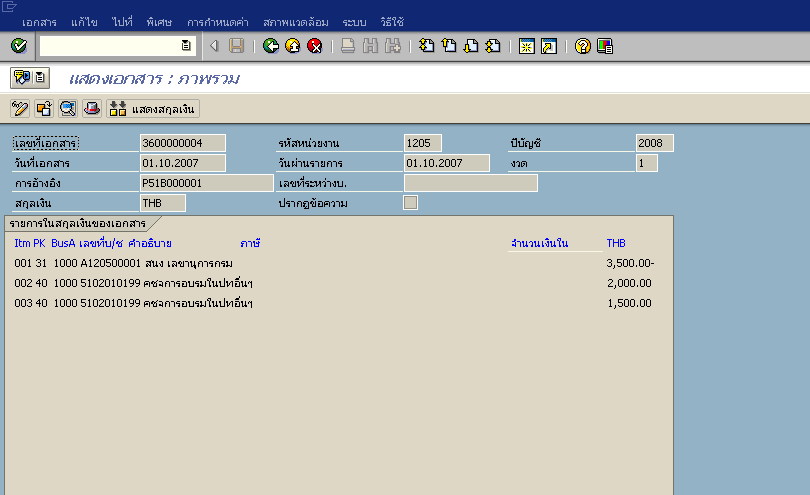 รูปที่ 1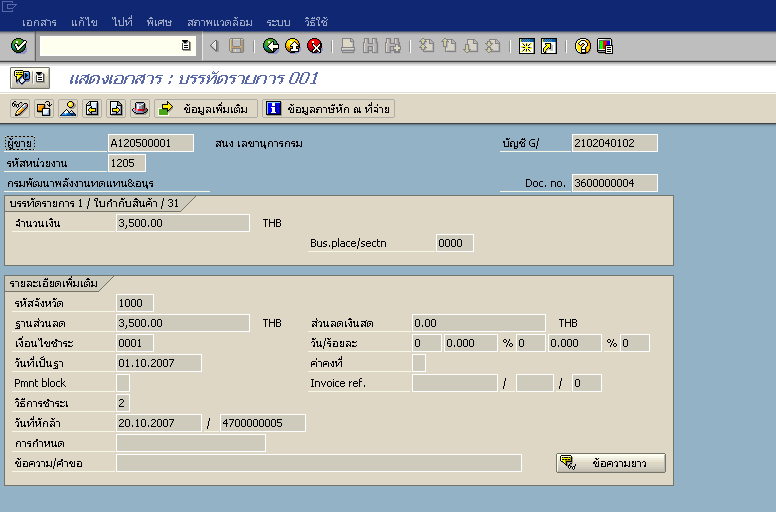 รูปที่ 2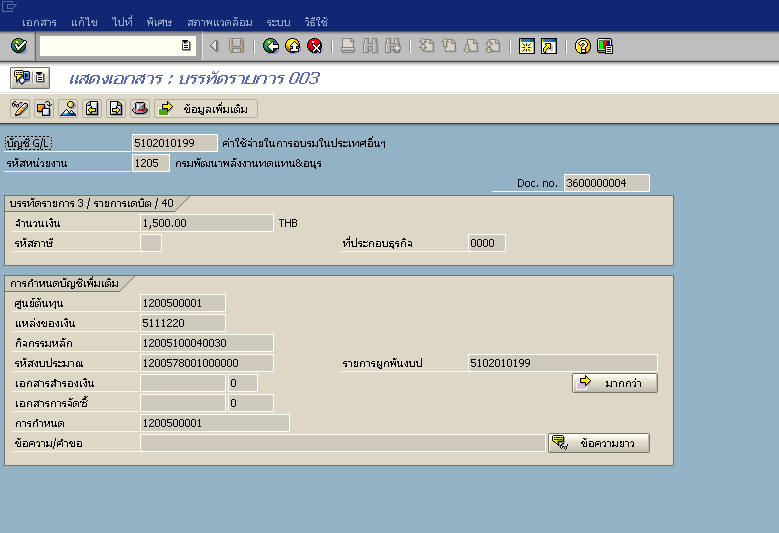 รูปที่ 3ขั้นตอนการบันทึกรายการ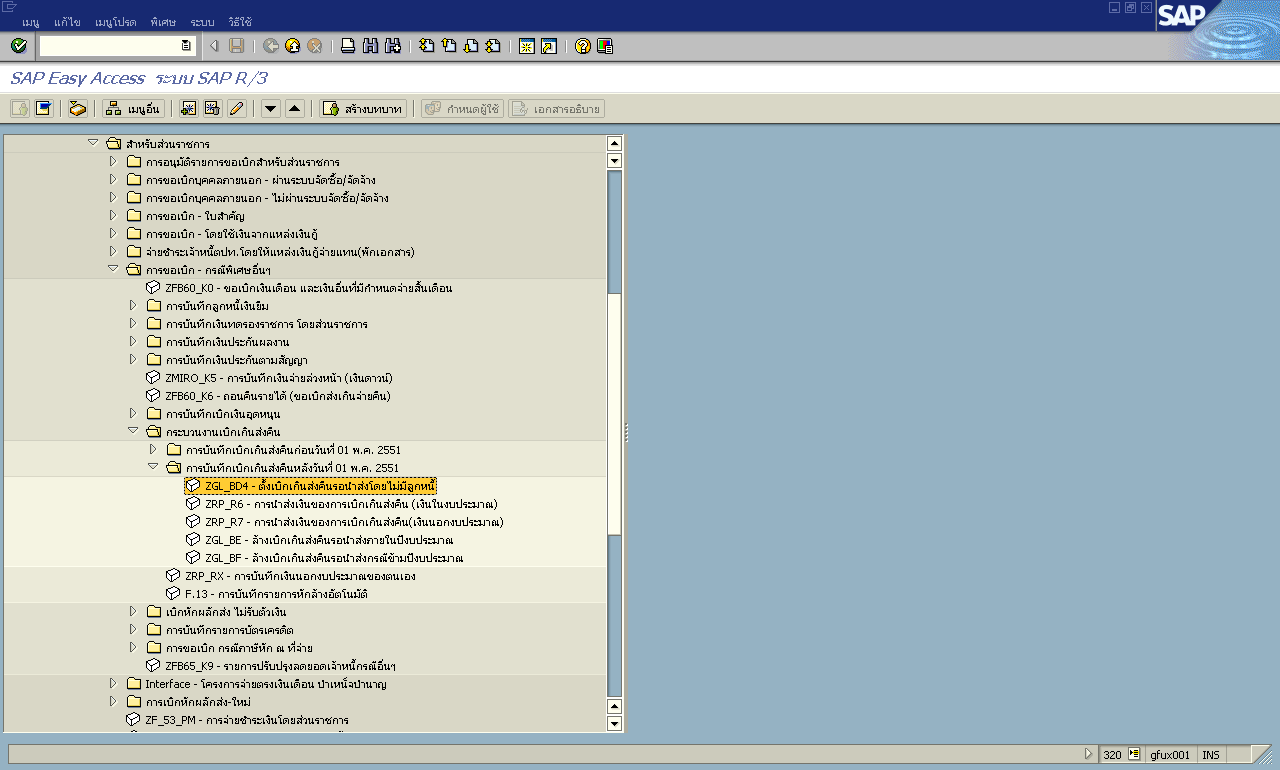 รูปที่ 1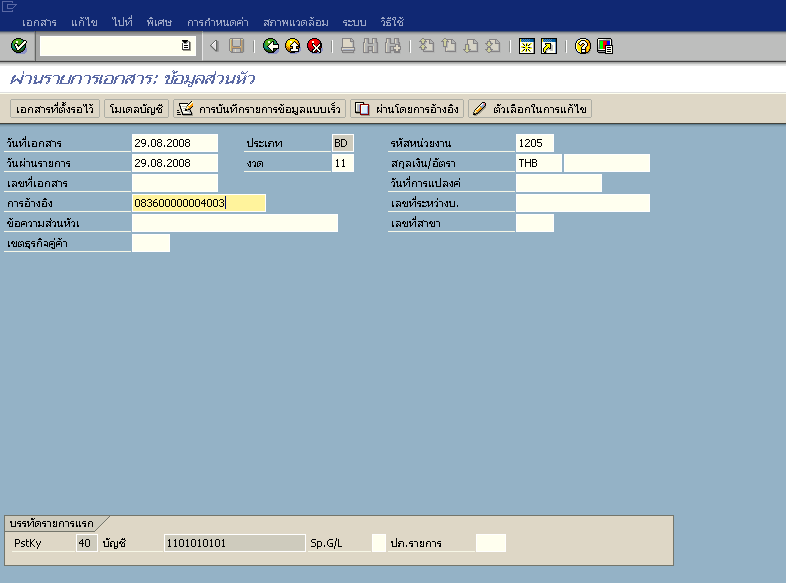 รูปที่ 2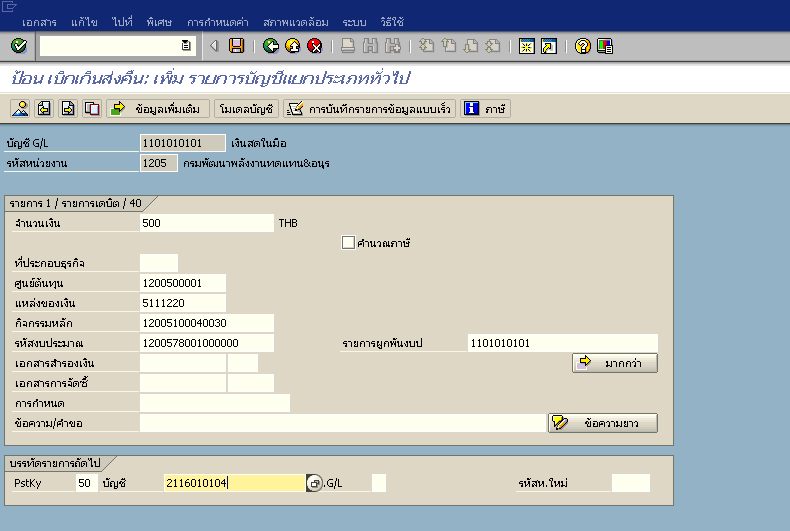 รูปที่ 3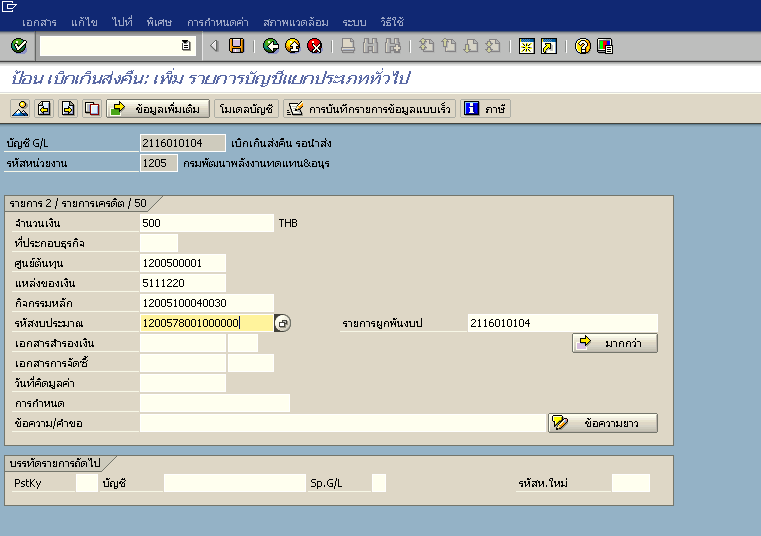 รูปที่ 4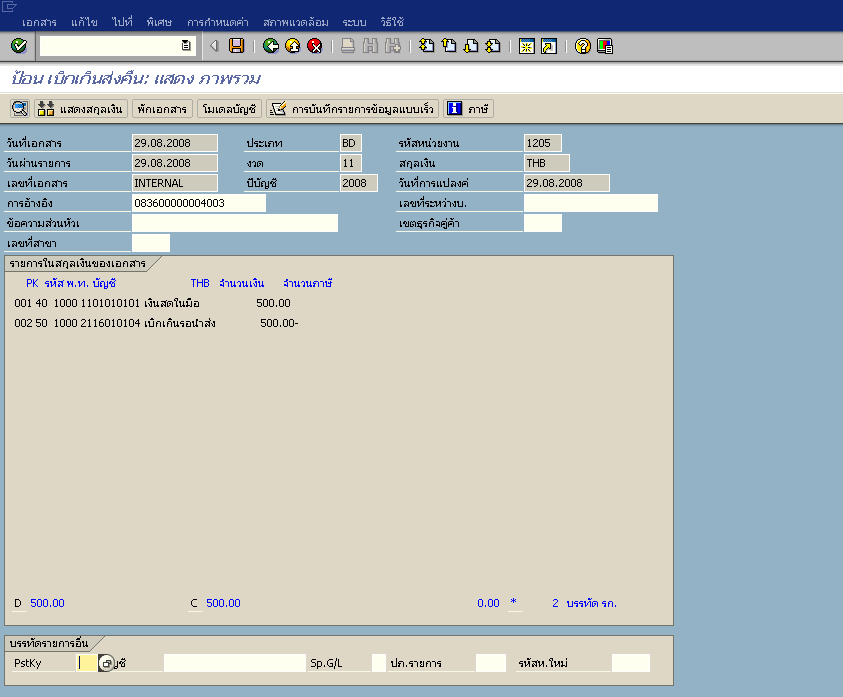 รูปที่ 5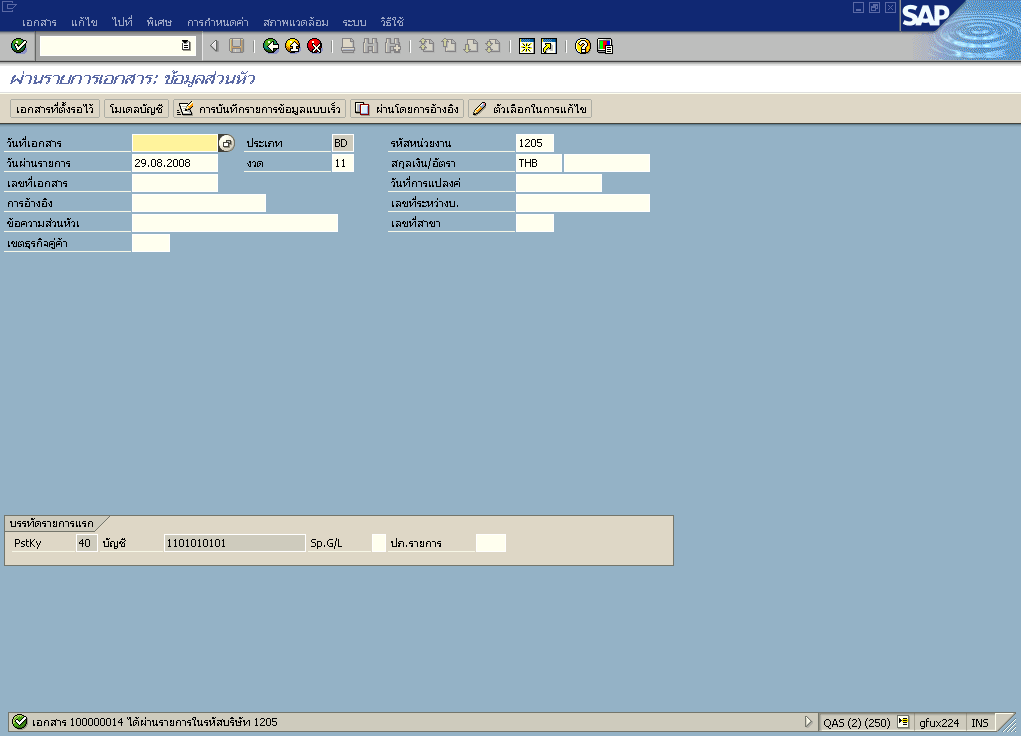 รูปที่ 6การนำส่งเงินเบิกเกินส่งคืน(เงินในงบประมาณ)2. การบันทึกรายการการนำส่งเงินที่เบิกเกินไปคืนเข้าคลัง :ZRP_R6บทนำ: เมื่อส่วนราชการทำการตั้งเบิกเกินรอนำส่งเรียบร้อยแล้ว  จะต้องทำการบันทึก  รายการการนำส่งเงินที่เบิกเกินไปคืนเข้าคลัง  ขั้นตอนการบันทึกรายการ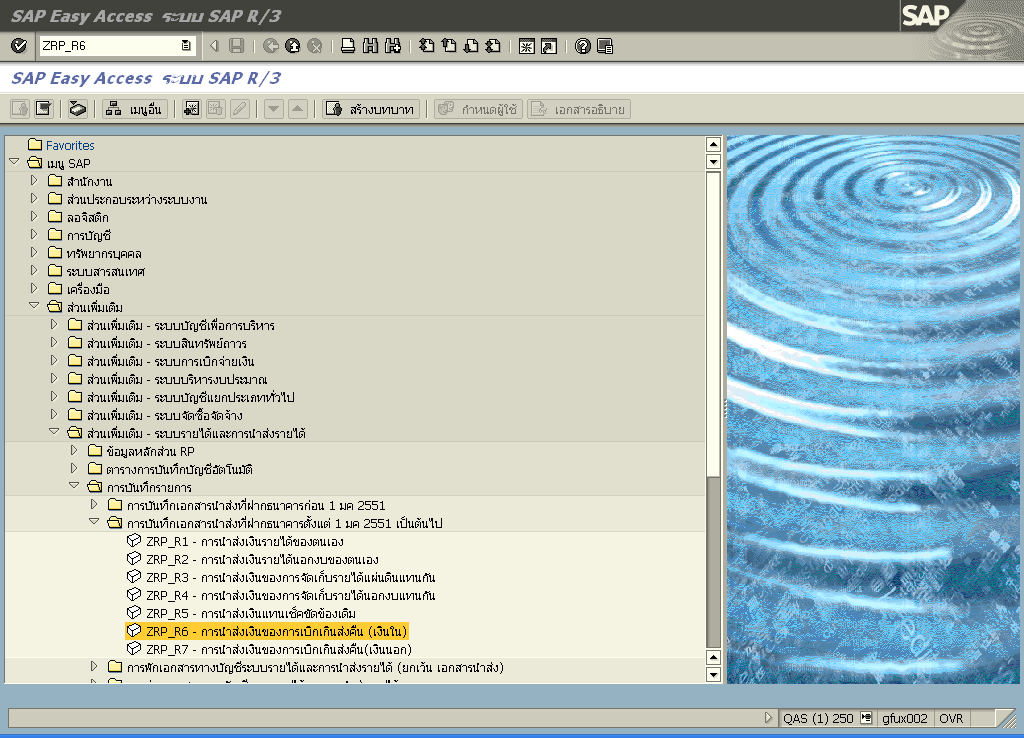 รูปที่ 1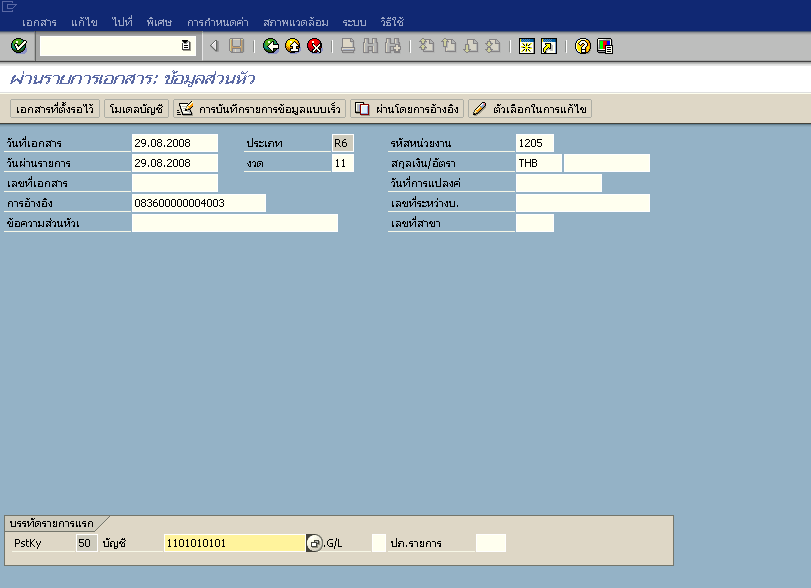 รูปที่ 2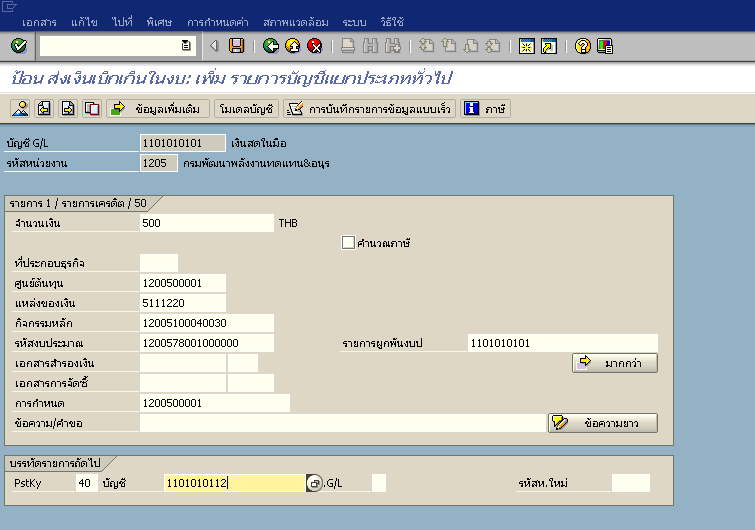 รูปที่ 3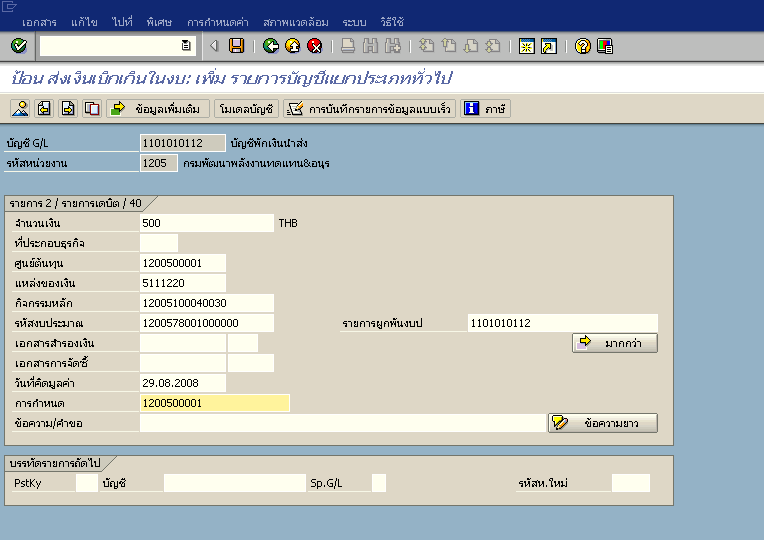 รูปที่ 4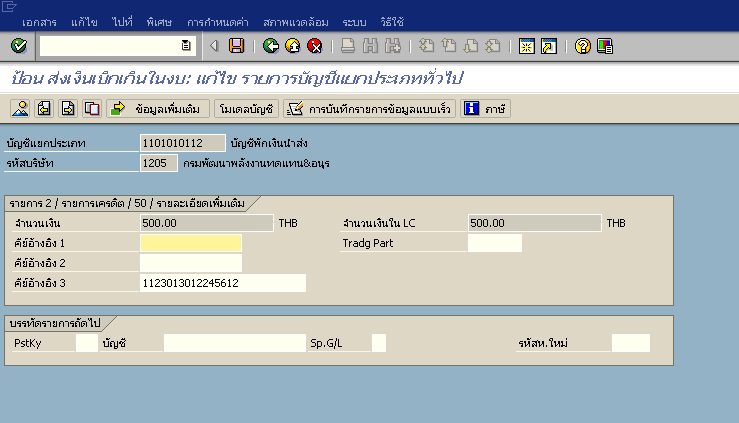 รูปที่ 5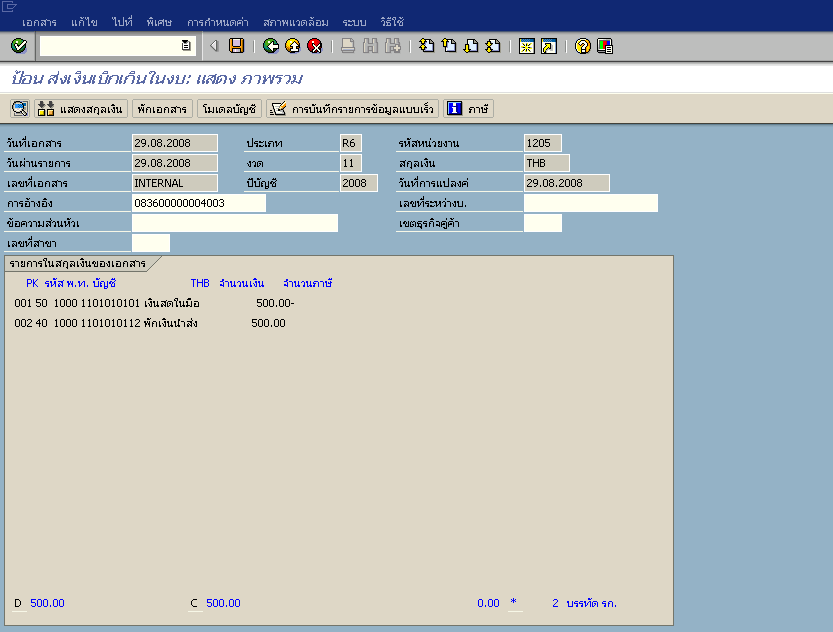 รูปที่ 6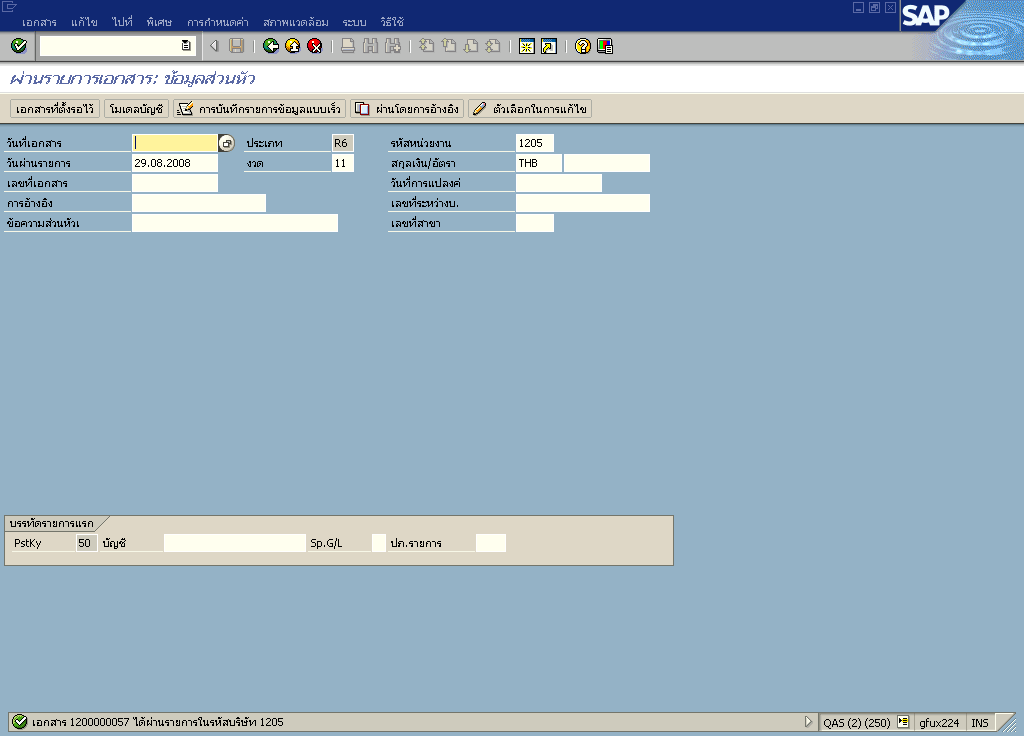 รูปที่ 7การล้างรายการเบิกเกินส่งคืนรอนำส่ง(เงินในงบประมาณ)3. การบันทึกรายการล้างเบิกเกินส่งคืนรอนำส่ง(คืนงบ) : ZGL_BEบทนำ: เมื่อส่วนราชการได้บันทึกรายการตามขั้นตอนต่างๆเรียบร้อยแล้ว  ขั้นตอนสุดท้ายจะเป็นขั้นตอนของการคืนงบประมาณ  ซึ่งเงินที่เบิกเกินไปจะต้องทำการคืนเข้างบประมาณเดิมที่ได้ทำการเบิกจ่ายออกไปตั้งแต่ต้นหมายเหตุ : การบันทึกรายการล้างเบิกเกินส่งคืนรอนำส่ง(คืนงบ) เอกสารนำส่งเงิน (R6) ต้องกระทบยอด        เรียบร้อยแล้วขั้นตอนการบันทึกรายการ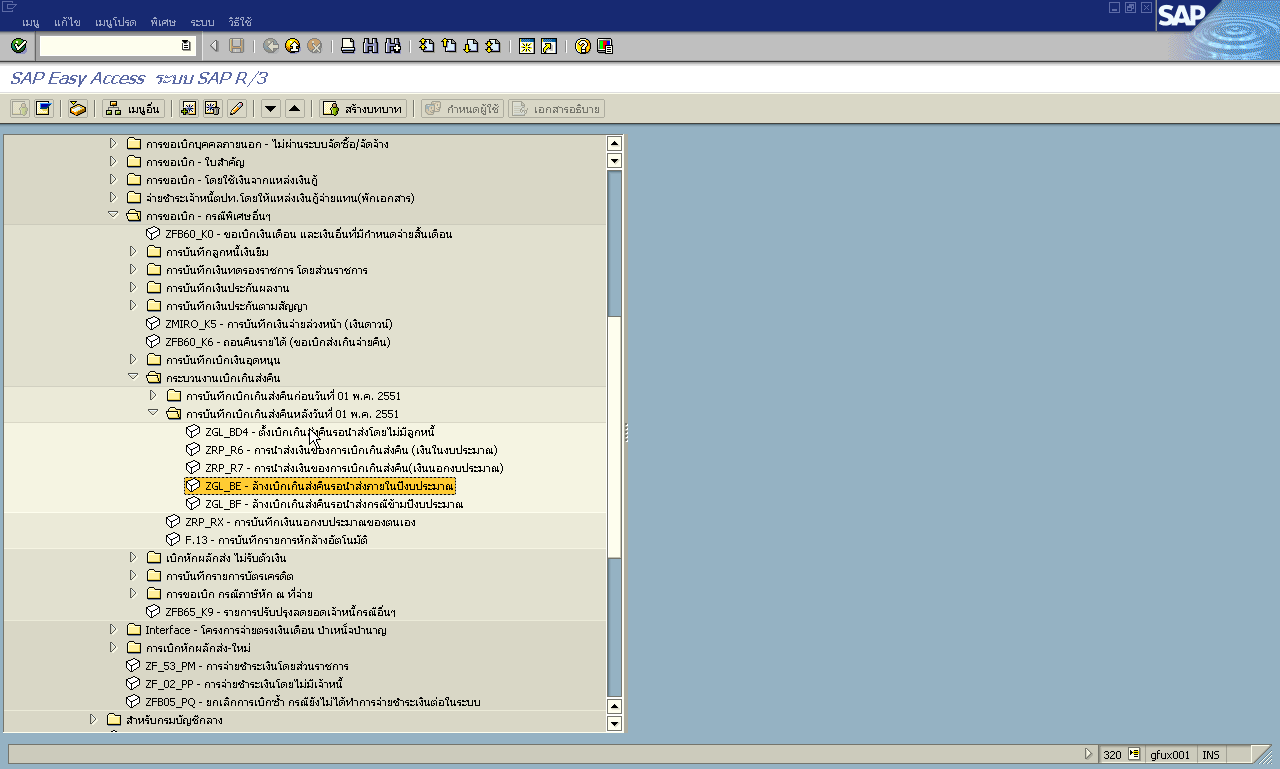 รูปที่ 1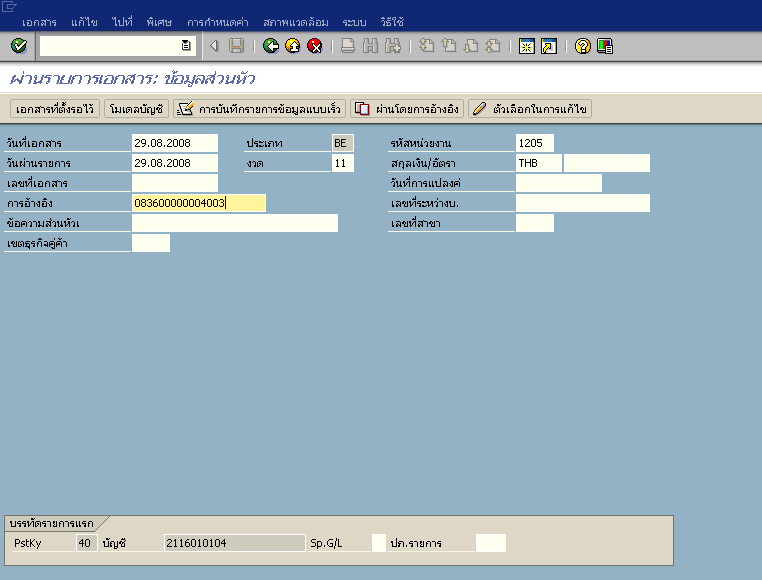 รูปที่ 2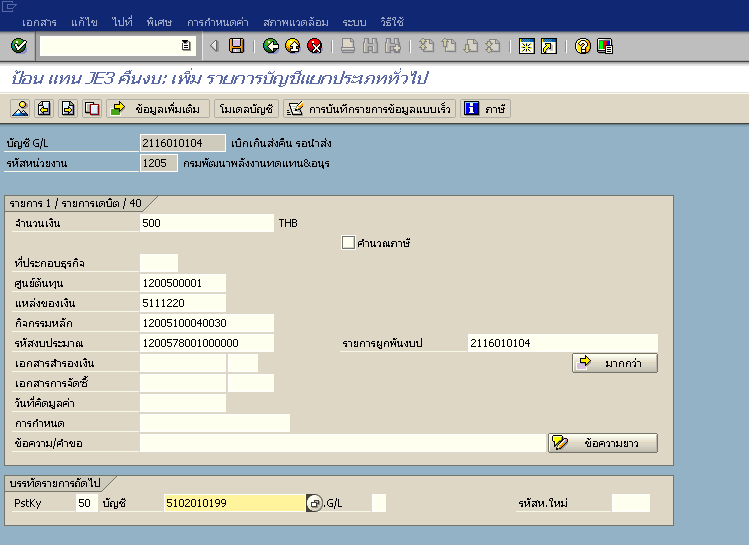 รูปที่ 3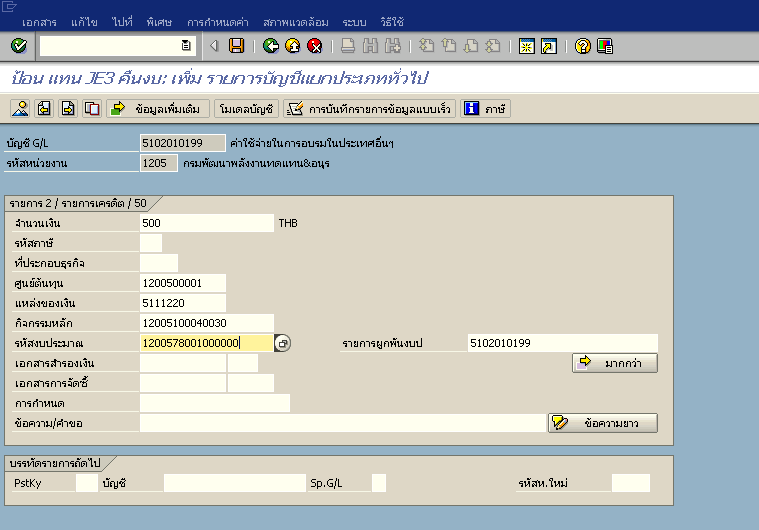 รูปที่ 4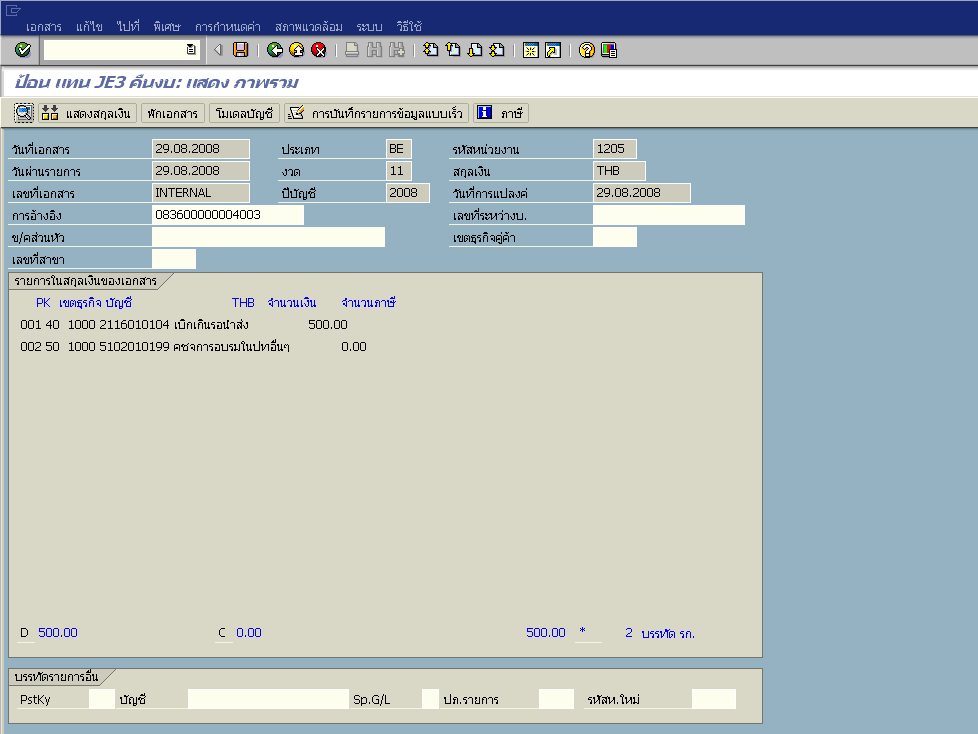 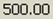 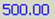 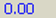 รูปที่ 5รูปที่ 6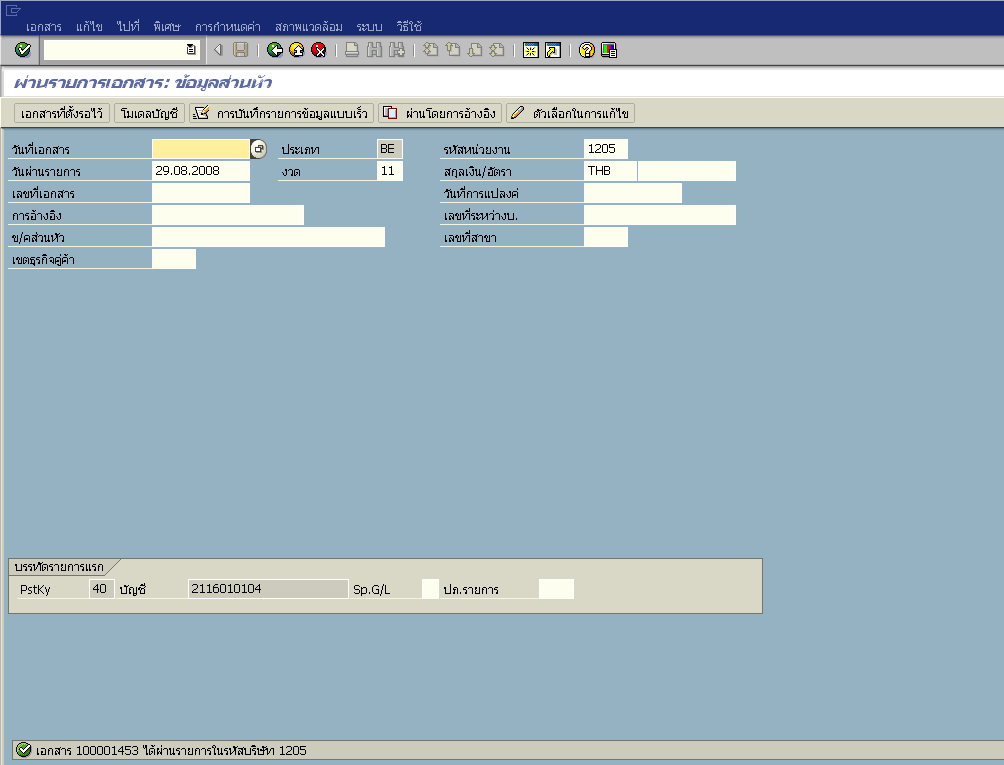 วัตถุประสงค์:เพื่อทำการเบิกเกินส่งคืนโดยไม่มีลูกหนี้(เงินรอรับคืน)  สำหรับการบันทึกรายการเบิกเกินส่งคืนรอนำส่งเมนู:SAP menu  ส่วนเพิ่มเติม ส่วนเพิ่มเติม – ระบบการเบิกจ่ายเงิน การบันทึกรายการ  สำหรับส่วนราชการ การขอเบิก – กรณีพิเศษอื่นๆ  เบิกเกินส่งคืน  การบันทึกเบิกเกินส่งคืนหลังวันที่ 01 พ.ค. 2551  ZGL_BD4 – ตั้งเบิกเกินส่งคืนรอนำส่งโดยไม่มีลูกหนี้Transaction Code:ZGL_BD4จอภาพ / ฟิลด์จอภาพ / ฟิลด์รายละเอียดผ่านรายการเอกสาร : ข้อมูลส่วนหัวผ่านรายการเอกสาร : ข้อมูลส่วนหัวดังรูปที่ 21วันที่เอกสารระบุวันที่เอกสาร2วันที่ผ่านรายการระบุวันที่ผ่านรายการ(มีผลทางบัญชี ซึ่งระบบจะ default  ค่าวันที่ปัจจุบันให้)3งวดระบุงวดบัญชี (ซึ่งระบบจะ default ค่างวดปัจจุบันให้)4รหัสหน่วยงานระบุรหัสหน่วยงาน5การอ้างอิงระบุการอ้างอิง (YY+XXXXXXXXXX+LLL : ปี ค.ศ.(2 หลักสุดท้าย)+เลขที่เอกสารตั้งเบิก(10 หลัก)+บรรทัดรายการค่าใช้จ่าย(3 หลัก))6ข้อความส่วนหัวระบุคำอธิบายรายการคร่าวๆ7Pstkyระบบจะ default การบันทึกบัญชี เดบิต(40) ระบุ เงินสดในมือ(1101010101) 8กด Enter หรือ  เพื่อเข้าสู่หน้าจอถัดไปจอภาพ / ฟิลด์จอภาพ / ฟิลด์รายละเอียดป้อนเบิกเกินจ่ายคืน : เพิ่ม รายการบัญชีแยกประเภททั่วไปป้อนเบิกเกินจ่ายคืน : เพิ่ม รายการบัญชีแยกประเภททั่วไปดังรูปที่ 39จำนวนเงินระบุจำนวนเงินที่ต้องการส่งคืน  แต่ต้องไม่เกินจำนวนเงินที่ตั้งเบิกไว้10ศูนย์ต้นทุนระบุศูนย์ต้นทุน  อ้างอิงจากเอกสารที่เคยตั้งเบิกไว้11แหล่งของเงินระบุแหล่งของเงิน  อ้างอิงจากเอกสารที่เคยตั้งเบิกไว้12กิจกรรมหลักระบุกิจกรรมหลัก  อ้างอิงจากเอกสารที่เคยตั้งเบิกไว้13รหัสงบประมาณระบุรหัสงบประมาณ  อ้างอิงจากเอกสารที่เคยตั้งเบิกไว้14รายการผูกพันงบประมาณระบบจะ default ค่ารายการผูกพันงบประมาณให้15Pstkyระบุ เครดิต(50)  บัญชี เบิกเกินส่งคืนรอนำส่ง (2116010104)16กด Enter หรือ  เพื่อเข้าสู่หน้าจอถัดไปจอภาพ / ฟิลด์จอภาพ / ฟิลด์รายละเอียดป้อนเบิกเกินจ่ายคืน : แก้ไข รายการบัญชีแยกประเภททั่วไปป้อนเบิกเกินจ่ายคืน : แก้ไข รายการบัญชีแยกประเภททั่วไปดังรูปที่ 417จำนวนเงินระบุจำนวนเงินที่ต้องการส่งคืน  แต่ต้องไม่เกินจำนวนเงินที่ตั้งเบิกไว้18ศูนย์ต้นทุนระบุศูนย์ต้นทุน  อ้างอิงจากเอกสารที่เคยตั้งเบิกไว้19แหล่งของเงินระบุแหล่งของเงิน  อ้างอิงจากเอกสารที่เคยตั้งเบิกไว้20กิจกรรมหลักระบุกิจกรรมหลัก  อ้างอิงจากเอกสารที่เคยตั้งเบิกไว้21รหัสงบประมาณระบุรหัสงบประมาณ  อ้างอิงจากเอกสารที่เคยตั้งเบิกไว้22รายการผูกพันงบประมาณระบบจะ default ค่ารายการผูกพันงบประมาณให้23กด  เพื่อดูภาพรวมของเอกสาร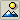 จอภาพ / ฟิลด์จอภาพ / ฟิลด์รายละเอียดป้อนเบิกเกินจ่ายคืน : แสดงภาพรวมป้อนเบิกเกินจ่ายคืน : แสดงภาพรวมดังรูปที่ 524- ตรวจสอบความถูกต้องของข้อมูล - หากต้องการตรวจสอบรายละเอียดของแต่ละบรรทัดรายการ  สามารถ      double click  เข้าไปตรวจสอบความถูกต้อง  และสามารถแก้ไขได้25กด  เพื่อให้ระบบทำการบันทึกข้อมูล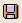 จอภาพ / ฟิลด์จอภาพ / ฟิลด์รายละเอียดผ่านรายการเอกสาร : ข้อมูลส่วนหัวผ่านรายการเอกสาร : ข้อมูลส่วนหัวดังรูปที่ 626- เมื่อระบบทำการบันทึกข้อมูลเรียบร้อยแล้ว  จะแสดงเลขที่เอกสารที่ได้จาก   การตั้งเบิกเกินส่งคืนโดยไม่มีลูกหนี้ (9 หลัก)   โดยแสดงข้อความ “ เอกสาร 1xxxxxxxx ได้ผ่านรายการในรหัสบริษัท xxxx”วัตถุประสงค์เพื่อทำการบันทึกรายการการนำส่งเงินที่เบิกเกินไป  ซึ่งกรณีที่ทำรายการหลังวันที่ 01/03/08  โดยประเภทเอกสารประเภทเอกสารสำหรับนำส่งเงินเบิกเกินส่งคืนกรณีเงินในงบประมาณ  คือ “R6”เมนู:SAP menu  ส่วนเพิ่มเติม ส่วนเพิ่มเติม – ระบบรายได้และการนำส่งรายได้ การบันทึกรายการ  การบันทึกเอกสารนำส่งที่ฝากธนาคารตั้งแต่ 01/03/51 เป็นต้นไป  ZRP_R6 – การนำส่งเงินของการเบิกเกินส่งคืน(เงินใน)  Transaction Code:ZRP_R6จอภาพ / ฟิลด์จอภาพ / ฟิลด์รายละเอียดผ่านรายการเอกสาร : ข้อมูลส่วนหัวผ่านรายการเอกสาร : ข้อมูลส่วนหัวดังรูปที่ 21วันที่เอกสารระบุวันที่เอกสาร2วันที่ผ่านรายการระบุวันที่ผ่านรายการ(มีผลทางบัญชี ซึ่งระบบจะ default  ค่าวันที่ปัจจุบันให้)งวดระบุงวดบัญชี (ซึ่งระบบจะ default ค่างวดปัจจุบันให้)รหัสหน่วยงานระบุรหัสหน่วยงานการอ้างอิงระบุการอ้างอิง (YY+XXXXXXXXXX+LLL : ปี ค.ศ.(2 หลักสุดท้าย)+เลขที่0เอกสารตั้งเบิก(10 หลัก)+บรรทัดรายการค่าใช้จ่าย(3 หลัก))ข้อความส่วนหัวระบุคำอธิบายรายการคร่าวๆPstkyระบบจะ default การบันทึกบัญชี เครดิต(50)ระบุ เงินสดในมือ(1101010101)กด Enter หรือ  เพื่อเข้าสู่หน้าจอถัดไปจอภาพ / ฟิลด์จอภาพ / ฟิลด์รายละเอียดป้อนส่งเงินเบิกเกินในงบ : แก้ไขรายการบัญชีแยกประเภททั่วไปป้อนส่งเงินเบิกเกินในงบ : แก้ไขรายการบัญชีแยกประเภททั่วไปดังรูปที่ 39จำนวนเงินระบุจำนวนเงินที่ต้องการนำส่ง  แต่ต้องไม่เกินจำนวนเงินที่ตั้งเบิกไว้ศูนย์ต้นทุนระบุศูนย์ต้นทุน  อ้างอิงจากเอกสารที่เคยตั้งเบิกไว้แหล่งของเงินระบุแหล่งของเงิน  อ้างอิงจากเอกสารที่เคยตั้งเบิกไว้ กิจกรรมหลักระบุกิจกรรมหลัก  อ้างอิงจากเอกสารที่เคยตั้งเบิกไว้รหัสงบประมาณระบุรหัสงบประมาณ  อ้างอิงจากเอกสารที่เคยตั้งเบิกไว้รายการผูกพันงบประมาณระบบจะ default ค่ารายการผูกพันงบประมาณให้การกำหนดระบุรหัสศูนย์ต้นทุนของหน่วยงานที่นำส่งเงินPstkyระบุเดบิต(40) บัญชีพักเงินนำส่ง(1101010112)กด Enter หรือ   เพื่อเข้าสู่หน้าจอถัดไปจอภาพ / ฟิลด์จอภาพ / ฟิลด์รายละเอียดป้อนส่งเงินเบิกเกินในงบ : แก้ไขรายการบัญชีแยกประเภททั่วไปป้อนส่งเงินเบิกเกินในงบ : แก้ไขรายการบัญชีแยกประเภททั่วไปดังรูปที่ 4จำนวนเงินระบุจำนวนเงินที่ต้องการนำส่ง  แต่ต้องไม่เกินจำนวนเงินที่ตั้งเบิกไว้ศูนย์ต้นทุนระบุศูนย์ต้นทุน  อ้างอิงจากเอกสารที่เคยตั้งเบิกไว้แหล่งของเงินระบุแหล่งของเงิน  อ้างอิงจากเอกสารที่เคยตั้งเบิกไว้ กิจกรรมหลักระบุกิจกรรมหลัก  อ้างอิงจากเอกสารที่เคยตั้งเบิกไว้รหัสงบประมาณระบุรหัสงบประมาณ  อ้างอิงจากเอกสารที่เคยตั้งเบิกไว้รายการผูกพันงบประมาณระบบจะ default ค่ารายการผูกพันงบประมาณให้วันที่คิดมูลค่าระบุตามวันที่ในใบนำฝากเงินการกำหนดระบุรหัสศูนย์ต้นทุนของหน่วยงานที่นำส่งเงินเลือก  เพื่อระบุคีย์อ้างอิง 3 คือ เลขที่ใบนำฝากเงิน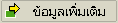 จอภาพ / ฟิลด์จอภาพ / ฟิลด์รายละเอียดป้อนส่งเงินเบิกเกินในงบ : แก้ไขรายการบัญชีแยกประเภททั่วไปป้อนส่งเงินเบิกเกินในงบ : แก้ไขรายการบัญชีแยกประเภททั่วไปดังรูปที่ 4คีย์อ้างอิง 3ระบุคีย์อ้างอิง 3 คือ เลขที่ใบนำฝากเงิน 16 หลักกด  เพื่อดูภาพรวมของเอกสารจอภาพ / ฟิลด์จอภาพ / ฟิลด์รายละเอียดป้อนส่งเงินเบิกเกินในงบ : แสดงภาพรวมป้อนส่งเงินเบิกเกินในงบ : แสดงภาพรวมดังรูปที่ 628- ตรวจสอบความถูกต้องของข้อมูล - หากต้องการตรวจสอบรายละเอียดของแต่ละบรรทัดรายการ  สามารถ      double click  เข้าไปตรวจสอบความถูกต้อง  และสามารถแก้ไขได้29กด  เพื่อให้ระบบทำการบันทึกข้อมูลจอภาพ / ฟิลด์จอภาพ / ฟิลด์รายละเอียดผ่านรายการเอกสาร : ข้อมูลส่วนหัวผ่านรายการเอกสาร : ข้อมูลส่วนหัวดังรูปที่ 730- เมื่อระบบทำการบันทึกข้อมูลเรียบร้อยแล้ว  จะแสดงเลขที่เอกสารที่ได้จาก   การนำส่งเงินเบิกเกิน (10หลัก) - โดยแสดงข้อความ “เอกสาร 12xxxxxxxxได้ผ่านรายการในรหัสบริษัท xxxx” วัตถุประสงค์:เพื่อทำการบันทึกล้างรายการเบิกเกินส่งคืนรอนำส่ง  โดยประเภทเอกสารคือ  “ BE ”เมนู :SAP menu  ส่วนเพิ่มเติม ส่วนเพิ่มเติม – ระบบการเบิกจ่ายเงิน  การบันทึกรายการ  สำหรับส่วนราชการ การขอเบิก – กรณีพิเศษอื่นๆ  เบิกเกินส่งคืน   การบันทึกเบิกเกินส่งคืนหลังวันที่ 01 พ.ค. 2551 ZGL_BE – ล้างเบิกเกินส่งคืนรอนำส่ง-ปรับปรุงใหม่ (BE)Transaction Code:ZGL_BE จอภาพ / ฟิลด์จอภาพ / ฟิลด์รายละเอียดผ่านรายการเอกสาร : ข้อมูลส่วนหัวผ่านรายการเอกสาร : ข้อมูลส่วนหัวดังรูปที่ 21วันที่เอกสารระบุวันที่เอกสาร2วันที่ผ่านรายการระบุวันที่ผ่านรายการ(มีผลทางบัญชี ซึ่งระบบจะ default  ค่าวันที่ปัจจุบันให้)3งวดระบุงวดบัญชี (ซึ่งระบบจะ default ค่างวดปัจจุบันให้)4รหัสหน่วยงานระบุรหัสหน่วยงาน5การอ้างอิงระบุการอ้างอิง (YY+XXXXXXXXXX+LLL : ปี ค.ศ.(2 หลักสุดท้าย)+เลขที่เอกสารตั้งเบิก(10 หลัก)+บรรทัดรายการค่าใช้จ่าย(3 หลัก))6ข้อความส่วนหัวระบุคำอธิบายรายการคร่าวๆ7Pstkyระบบจะ default การบันทึกบัญชี เดบิต(40) เบิกเกินส่งคืนรอนำส่ง(2116010104)8กด Enter หรือ  เพื่อเข้าสู่หน้าจอถัดไปจอภาพ / ฟิลด์จอภาพ / ฟิลด์รายละเอียดป้อนแทน JE3 คืนงบ : เพิ่มรายการบัญชีแยกประเภททั่วไปป้อนแทน JE3 คืนงบ : เพิ่มรายการบัญชีแยกประเภททั่วไปดังรูปที่ 39จำนวนเงินระบุจำนวนเงินที่ต้องการคืนงบ  แต่ต้องไม่เกินจำนวนเงินที่ตั้งเบิกไว้10ศูนย์ต้นทุนระบุศูนย์ต้นทุน  อ้างอิงจากเอกสารที่เคยตั้งเบิกไว้11แหล่งของเงินระบุแหล่งของเงิน  อ้างอิงจากเอกสารที่เคยตั้งเบิกไว้ 12กิจกรรมหลักระบุกิจกรรมหลัก  อ้างอิงจากเอกสารที่เคยตั้งเบิกไว้13รหัสงบประมาณระบุรหัสงบประมาณ  อ้างอิงจากเอกสารที่เคยตั้งเบิกไว้14รายการผูกพันงบประมาณระบบจะ default ค่ารายการผูกพันงบประมาณให้15Pstkyระบุเครดิต(50) ระบุบัญชีค่าใช้จ่ายที่เคยตั้งเบิกไว้ เช่น 5104030102 16กด Enter หรือ  เพื่อเข้าสู่หน้าจอถัดไปจอภาพ / ฟิลด์จอภาพ / ฟิลด์รายละเอียดป้อนแทน JE3 คืนงบ : แก้ไขรายการบัญชีแยกประเภททั่วไปป้อนแทน JE3 คืนงบ : แก้ไขรายการบัญชีแยกประเภททั่วไปดังรูปที่ 417จำนวนเงินระบุจำนวนเงินที่ต้องการคืนงบ  แต่ต้องไม่เกินจำนวนเงินที่ตั้งเบิกไว้18ศูนย์ต้นทุนระบุศูนย์ต้นทุน  อ้างอิงจากเอกสารที่เคยตั้งเบิกไว้19แหล่งของเงินระบุแหล่งของเงิน  อ้างอิงจากเอกสารที่เคยตั้งเบิกไว้ 20กิจกรรมหลักระบุกิจกรรมหลัก  อ้างอิงจากเอกสารที่เคยตั้งเบิกไว้21รหัสงบประมาณระบุรหัสงบประมาณ  อ้างอิงจากเอกสารที่เคยตั้งเบิกไว้22รายการผูกพันงบประมาณระบบจะ default ค่ารายการผูกพันงบประมาณให้23กด  เพื่อดูภาพรวมของเอกสารจอภาพ / ฟิลด์จอภาพ / ฟิลด์รายละเอียดป้อนส่งเงินเบิกเกินในงบ : แสดงภาพรวมป้อนส่งเงินเบิกเกินในงบ : แสดงภาพรวมดังรูปที่ 524- ตรวจสอบความถูกต้องของข้อมูล - หากต้องการตรวจสอบรายละเอียดของแต่ละบรรทัดรายการ  สามารถ      double click  เข้าไปตรวจสอบความถูกต้อง  และสามารถแก้ไขได้25กด  เพื่อให้ระบบทำการบันทึกข้อมูลจอภาพ / ฟิลด์จอภาพ / ฟิลด์รายละเอียดป้อนส่งเงินเบิกเกินในงบ : แสดงภาพรวมป้อนส่งเงินเบิกเกินในงบ : แสดงภาพรวมดังรูปที่ 626- เมื่อระบบทำการบันทึกข้อมูลเรียบร้อยแล้ว  จะแสดงเลขที่เอกสารที่ได้จาก   การคืนงบ (9 หลัก) - โดยแสดงข้อความ “เอกสาร 1xxxxxxxxได้ผ่านรายการในรหัสบริษัท xxxx” 